VSTUPNÍ ČÁSTNázev moduluRyby v české kuchyniKód modulu65-m-3/AP64Typ vzděláváníOdborné vzděláváníTyp moduluodborný praktickýVyužitelnost vzdělávacího moduluKategorie dosaženého vzděláníH (EQF úroveň 3)L0 (EQF úroveň 4)Skupiny oborů65 - Gastronomie, hotelnictví a turismusKomplexní úlohaProfesní kvalifikacePlatnost standardu od11. 04. 2017Obory vzdělání - poznámky65-51-H/01 Kuchař-číšník65-41-L/01 GastronomieDélka modulu (počet hodin)24Poznámka k délce moduluPlatnost modulu od30. 04. 2020Platnost modulu doVstupní předpokladyznalost předpisů BOZ a hygienických předpisůznalost pracoviště a jeho vnitřních směrniczákladní znalosti charakteristiky rybího masaznalosti rozdělení rybJÁDRO MODULUCharakteristika moduluModul se věnuje využití sladkovodních a mořských ryb v kuchyni. Žáci se naučí zpracovat ryby a využít jednotlivé části ryby k přípravě pokrmů. Nácvik zahrnuje zpracování masa, přípravu pokrmů, vhodných příloh a servis.Očekávané výsledky učeníŽák:prakticky využívá poznatků o různých druzích surovin, používaných strojích a zařízeních, technologických postupech při zhotovováni pokrmůje schopen připravovat a uspořádat své pracoviště ve výrobním střediskuposoudí vlastnosti jednotlivých druhů surovin a zvolí vhodný technologický postup při zhotovování teplých pokrmůurčuje spotřebu základních surovin a konveniencí, normuje pokrmy rozpozná jednotlivé druhy rybrozporcuje a očistí ryby ke kuchyňskému zpracováníuvaří dva pokrmy ze sladkovodních ryb včetně přílohuvaří dva pokrmy z mořských ryb včetně přílohpřipraví pokrmy k servírováníKompetence ve vazbě na NSK65-001-H Příprava teplých pokrmů:Volba postupu práce, potřebných surovin a zařízení pro přípravu pokrmůPříprava surovin pro výrobu jídelÚprava jatečního masa, drůbeže, ryb a zvěřiny pro kuchyňské zpracováváníPříprava teplých pokrmů podle recepturOrganizování práce v gastronomickém provozuProvádění hygienicko-sanitační činnosti v potravinářských provozech a dodržování hygienických předpisůObsah vzdělávání (rozpis učiva)Ryby:předběžná úprava rybporcovánístahování kůžefiletovánítepelné úpravy rybpokrmy z rybUčební činnosti žáků a strategie výukyTeoretická příprava:Výklad, odborná videoprezentaceZpracování a předběžná úprava ryb,  pokrmy z ryb, hygienické předpisyPraktická výuka:Odborný výcvik na smluvním pracovišti:
	Příprava ryb na tepelnou úpravu (stahování kůže, vykosťování, filetování), příprava pokrmů z vybraných druhů rybUčební činnosti:Žák:sleduje odborný výklad učitelepracuje se získanými informace a vybírá si, které využije pro danou problematiku aplikuje teoretické poznatky do praktických ukázekpři hledání řešení spolupracuje s ostatními spolužákyprezentuje a zdůvodní své výsledky před vyučujícím a spolužákyČinnosti žáka ve vazbě na výsledky učení:předběžně upraví rybytepelně upraví pokrmy z ryb podle technologického postupudohotoví a expeduje pokrmyZařazení do učebního plánu, ročníkŠVP pro OV učebního oboru 65-51-H/01 Kuchař-číšník3. ročníkVÝSTUPNÍ ČÁSTZpůsob ověřování dosažených výsledkůŽák je sledován a hodnocen po celou dobu provádění úkolu – dodržování BOZ, hygieny, technologického postupu, organizace práce. Senzorické vlastnosti pokrmů.  Hodnocení je provedeno ústně po dokončení práce nebo v jejím průběhu.Kritéria hodnoceníSplněný modul je tehdy, když žák:absolvuje minimálně 75 % předepsaných hodin pro modul připraví 4 hlavní pokrmy dle zadání učitele(Je hodnocen postup prací, chuť, konzistence pokrmu. Dodržování BOZ, hygienických předpisů, organizace práce, příprava a úklid pracoviště.)Hodnocení slovní + známkouDoporučená literaturaSBÍRKA ZÁKONŮ ČESKÁ REPUBLIKA, Vyhláška č. 137/2004 Sb., o hygienických požadavcích na stravovací služby a o zásadách osobní a provozní hygieny při činnostech epidemiologicky závažných. Vydavatel Ministerstvo vnitra, roč. 2004. 1914–1952 s., částka 45.SBÍRKA ZÁKONŮ ČESKÁ REPUBLIKA, Vyhláška č. 602/2006 Sb., o hygienických požadavcích na stravovací služby a o zásadách osobní a provozní hygieny při činnostech epidemiologicky závažných. Vydavatel Ministerstvo vnitra, Praha, roč. 2006. 7965–7967 s., částka 189.Hanáková, E., Matoušek, O. Hygiena práce. VŠE v Praze – nakladatelství Economica, Praha, 2006.Zákon č. 262/2006 Sb., Zákoník práce.Zákon č.258/2000 Sb., o ochraně veřejného zdraví. SEDLÁČKOVÁ, H., OTOUPAL, P. Technologie přípravy pokrmů. Praha: Fortuna, 2004. ISBN 80-7168-912-2.           SALAČ, G. Stolničení. Praha: Fortuna, 2006. ISBN 80-7168-752-9.VOLDŘICH, M., JECHOVÁ, M. Bezpečnost pokrmů v gastronomii. 1. vyd. Praha: České a slovenské nakladatelství, 2006. ISBN 80-903401-7.KREJČÍ, P., FORMAN, V. Základy technologie přípravy pokrmů. Zlín: UTB, 2006.RUNŠTUK, J. a kolektiv. Receptury teplých pokrmů. Hradec Králové, 2012. ISBN 978-80-904093-0-9.PoznámkyObsahové upřesněníSpol - Spolupráce škol se zaměstnavateliMateriál vznikl v rámci projektu Modernizace odborného vzdělávání (MOV), který byl spolufinancován z Evropských strukturálních a investičních fondů a jehož realizaci zajišťoval Národní pedagogický institut České republiky. Autorem materiálu a všech jeho částí, není-li uvedeno jinak, je Projekt MOV. Creative Commons CC BY SA 4.0 – Uveďte původ – Zachovejte licenci 4.0 Mezinárodní.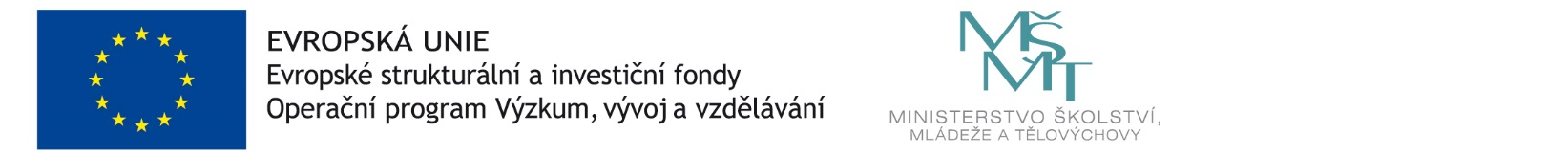 